        Estimados estudiantes, esperando que cada uno esté bien junto a los suyos.Les invito a reflexionar y construir sus propios aprendizajes, favoreciendo el desarrollo de sus habilidades.Parábola El Buen Samaritano.Contenido: El carácter de los líderes en la Biblia.OA2 Confrontar y valorar el carácter e ideal de vida. ÍTEM.  (25 ptos).        Reconstruya la parábola de buen Samaritano,  a partir de su óptica de adolescente identificando los valores que ayudarían a construir una sociedad más fraterna. LAMINAS DE APOYO Y TEXTO: Lc.10:25-37----------------------------------------------------------------------------------------------------------------------------------------------------------------------------------------------------------------------------------------------------------------------------------------------------------------------------------------------------------------------------------------------------------------------------------------------------------------------------------------------------------------------------------------------------------------------------------------------------------------------------------------------------------------------------------------------------------------------------------------------------------------------------------------------------------------------------------------------------------------------------------------------------------------------------------------------------------------------------------------------------------------------------------------------------------------------------------------------------------------------------------------------------------------------------------------------------------------------------------------------------------------------------------------------------------------------------------------------------------------------------------------------------------------------------------------------------------------------------------------------------------------------------------------------------------------------------------------------------------------------------------------------------------------------------------------------------------------------------------------------------------------------------------------------------------------------------------------------------------------------------------------------------------------------------------------------ÍTEM.  (5 Ptos. c/u)	        Construya un decálogo de valores, que permitan fortalecer relaciones humanas que faciliten  los vínculos positivos para la convivencia social. El mandamiento del amor a Dios y al Prójimo nos vincula como seres sociales y relacionales  Mt.22:34-40          Puede apoyarse en el texto bíblico o crear su propia escala de valores que se relaciones con la parábola citada y las imágenes de la guía.Mi decálogo1.	Ejemplo Solidadridad2.	-----------------------------3.	-----------------------------4.	-----------------------------5.	-----------------------------6.	-----------------------------7.	-----------------------------8.	-----------------------------9.	-----------------------------10.	-----------------------------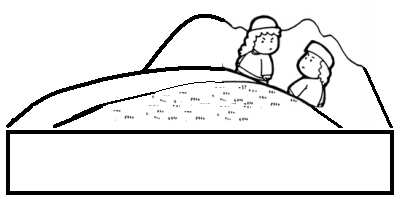 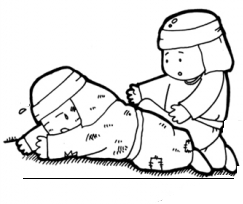 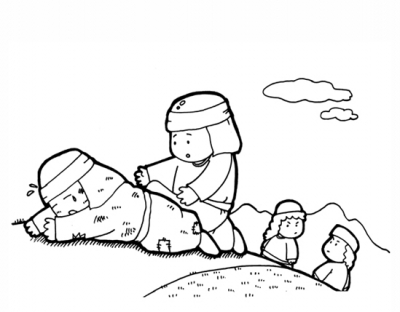 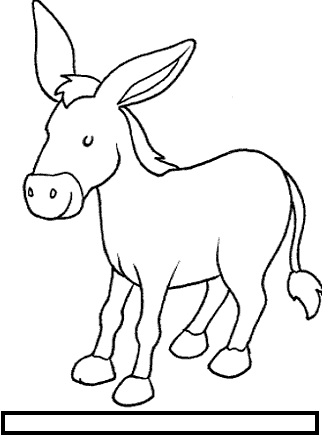 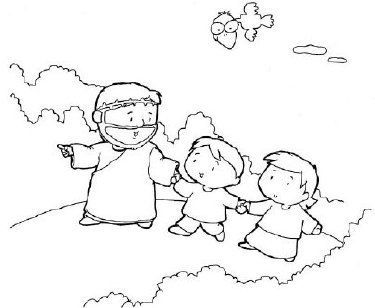  ÍTEMS (5 ptos c/u).        A partir de la parábola y las  imágenes que simbolizan valores, responda las siguientes:¿Por qué la arrogancia lesiona el carácter cristiano?                                                        ¿Qué buscaba Jesús al mostrar a un sacerdote sin misericordia?¿Por qué Jesús usó a un Samaritano como modelo de solidaridad?¿Qué desafío le deja a ud. la parábola y por qué?¿Qué valores cree ud. que debiera testimoniar un religioso del siglo XXI y por qué?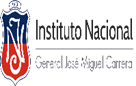 Dpto. Religión.                                                                                                             Religión EvangélicaGuía 1: Primera Unidad1° Semestre 2020Nivel 2° Medio.Prof. Marcos Corralesmarcos.corrales@gmail.comNombre:CursoFecha de entrega: 1704190 puntos.